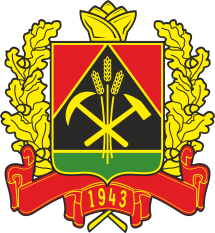 ДЕПАРТАМЕНТ СОЦИАЛЬНОЙ ЗАЩИТЫ НАСЕЛЕНИЯКЕМЕРОВСКОЙ ОБЛАСТИПРИКАЗот «25» октября 2018 г.  № 124Об утверждении административного регламента предоставления государственной услуги «Организация отдыха и оздоровления детей, находящихся в трудной жизненной ситуации»В соответствии с Федеральным законом от 27.07.2010 № 210-ФЗ «Об организации предоставления государственных и муниципальных услуг», постановлением Коллегии Администрации Кемеровской области                          от 24.06.2011 № 288 «О Порядке разработки и утверждения административных регламентов предоставления государственных услуг исполнительными органами государственной власти Кемеровской области»  п р и к а з ы в а ю:Утвердить прилагаемый административный регламент предоставления государственной услуги «Организация отдыха и оздоровления детей, находящихся в трудной жизненной ситуации».Признать утратившими силу приказы департамента социальной защиты населения Кемеровской области:от 23.07.2012 № 68 «Об утверждении административного регламента предоставления государственной услуги «Организация отдыха и оздоровления детей, находящихся в трудной жизненной ситуации»;от 01.02.2013 № 18 «О внесении изменения в приказ департамента социальной защиты населения Кемеровской области от 23.07.2012 № 68 «Об утверждении административного регламента предоставления государственной услуги «Организация отдыха и оздоровления детей, находящихся в трудной жизненной ситуации»;от 18.06.2013 № 72 «О внесении изменений в приказ департамента социальной защиты населения Кемеровской области от 23.07.2012 № 68 «Об утверждении административного регламента предоставления государственной услуги «Организация отдыха и оздоровления детей, находящихся в трудной жизненной ситуации»;от 26.03.2014 № 36 «О внесении изменения в приказ департамента социальной защиты населения Кемеровской области от 23.07.2012 № 68 «Об утверждении административного регламента предоставления государственной услуги «Организация отдыха и оздоровления детей, находящихся в трудной жизненной ситуации»;от 19.01.2016 № 6 «О внесении изменений в приказ департамента социальной защиты населения Кемеровской области от 23.07.2012 № 68 «Об утверждении административного регламента предоставления государственной услуги «Организация отдыха и оздоровления детей, находящихся в трудной жизненной ситуации».3. Отделу информационных технологий обеспечить размещение настоящего приказа на сайте «Электронный бюллетень Коллегии Администрации Кемеровской области» и на официальном сайте департамента социальной защиты населения Кемеровской области.4. Контроль за исполнением приказа оставляю за собой.Начальник департамента                                                                  Е.А.ВоронинаАдминистративный регламент предоставления государственной услуги «Организация отдыха и оздоровления детей, находящихся в трудной жизненной ситуации»1. Общие положения1.1. Административный регламент предоставления государственной услуги «Организация отдыха и оздоровления детей, находящихся в трудной жизненной ситуации» (далее - административный регламент, государственная услуга) определяет сроки и последовательность административных процедур и административных действий  органов, уполномоченных органами местного самоуправления в сфере социальной поддержки и социального обслуживания населения (далее - уполномоченные органы) при предоставлении государственной услуги по организации отдыха и оздоровления детей, находящихся в трудной жизненной ситуации.1.2. Заявителем на получение государственной услуги является один из родителей ребенка, находящегося в трудной жизненной ситуации и проживающего на территории Кемеровской области.От имени заявителя заявление и документы, указанные в пункте                 2.6 настоящего административного регламента (далее – документы), также могут представляться законным представителем или лицом, уполномоченным им на основании доверенности, оформленной в соответствии с законодательством Российской Федерации (далее – представитель заявителя).1.3. Требования к информированию о порядке предоставления государственной услуги1.3.1. Информация о местонахождении, адресах официальных сайтов департамента социальной защиты населения Кемеровской области (далее - департамент) и уполномоченных органов (при наличии у них указанных сайтов) в информационно-телекоммуникационной сети «Интернет», контактных телефонах, графиках приема заявителей, а также их адресах электронной почты приводится в приложении № 1 к настоящему административному регламенту.Информация о местонахождении, адресах официальных сайтов в информационно-телекоммуникационной сети «Интернет»,  контактных телефонах многофункциональных центров предоставления государственных и муниципальных услуг (далее - МФЦ) приводится в приложении № 1 к настоящему административному регламенту.1.3.2. График работы департамента и уполномоченных органов:рабочие дни: понедельник, вторник, среда, четверг, пятница;выходные дни: суббота, воскресенье.1.3.3. Информация о государственной услуге предоставляется: специалистом уполномоченного органа, при непосредственном обращении заявителя в уполномоченный орган или посредством телефонной связи;сотрудником МФЦ в части приема заявления и документов при непосредственном обращении заявителя в МФЦ или посредством телефонной связи в соответствии с действующим законодательством, регулирующим организацию деятельности МФЦ. Информирование о порядке предоставления государственной услуги в части, предусмотренной настоящим абзацем осуществляется в соответствии с графиком работы МФЦ;путем размещения на информационных стендах в помещениях уполномоченных органов, МФЦ, в информационных материалах (брошюры, буклеты, листовки, памятки);путем размещения на официальных сайтах уполномоченных органов в информационно-телекоммуникационной сети «Интернет» (далее - официальный сайт уполномоченного органа) (при наличии указанных сайтов) и в федеральной государственной информационной системе «Единый портал государственных и муниципальных услуг (функций)» www.gosuslugi.ru (далее-Портал);путем публикации информационных материалов в средствах массовой информации;посредством ответов на письменные обращения граждан.1.3.4. При ответах на телефонные звонки и устные обращения по вопросам предоставления государственной услуги специалист уполномоченного органа обязан в соответствии с поступившим обращением предоставлять следующую информацию:о нормативных правовых актах, регулирующих вопросы предоставления государственной услуги (наименование, номер, дата принятия нормативного правового акта);о категории граждан, имеющих право на получение государственной услуги;о перечне документов, необходимых для получения  государственной услуги;о сроках предоставления государственной  услуги;об основаниях отказа в предоставлении государственной услуги;о месте размещения на официальном сайте уполномоченного органа (при наличии указанного сайта) информации по вопросам предоставления государственной услуги;о графике приема граждан, почтовом адресе уполномоченного органа, а при необходимости -  требованиях к письменному обращению.Информирование о порядке предоставления  государственной услуги по  телефону, при устном обращении осуществляется в соответствии с графиком работы уполномоченного органа.Во время разговора специалист уполномоченного органа должен произносить слова четко и не прерывать разговор по причине поступления другого звонка.1.3.5. При информировании о порядке предоставления  государственной услуги по телефону специалист уполномоченного органа, приняв вызов, должен представиться: назвать фамилию, имя, отчество (при наличии), должность, наименование уполномоченного органа.При невозможности ответить на поставленные заявителем вопросы телефонный звонок должен быть переадресован (переведен) другому  специалисту уполномоченного органа либо заявителю должен быть сообщен номер телефона, по которому можно получить необходимую информацию.Разговор по телефону не должен продолжаться более 10 минут.1.3.6. На информационных стендах в помещениях уполномоченных органов, МФЦ размещаются:адреса уполномоченного органа, официального сайта уполномоченного органа (при наличии), справочный номер телефона уполномоченного органа, режим работы уполномоченного органа;извлечения из нормативных правовых актов, содержащих нормы, регулирующие деятельность по предоставлению государственной услуги;категория граждан, имеющая право на получение государственной услуги;перечень документов, необходимых для  получения государственной услуги;форма заявления и образец ее заполнения.1.3.7. На официальных сайтах уполномоченных органов (при наличии указанных сайтов) размещаются:извлечения из законодательных и иных нормативных правовых актов, содержащих нормы, регулирующие деятельность по предоставлению государственной услуги;текст административного регламента с приложениями;перечень документов, необходимых для предоставления государственной услуги;форма заявления и образец ее заполнения.1.3.8. Сведения о ходе предоставления государственной услуги могут быть получены: при непосредственном обращении заявителя в уполномоченный орган; посредством телефонной, почтовой связи; сообщений на адрес электронной почты заявителя; Портала (при наличии технической возможности).2. Стандарт предоставления государственной услуги2.1. Наименование государственной услуги «Организация отдыха и оздоровления детей, находящихся в трудной жизненной ситуации».2.2. Государственная услуга предоставляется уполномоченными органами, указанными в приложении № 1 к настоящему административному регламенту.Департамент участвует в предоставлении государственной услуги, осуществляя методическое обеспечение.Уполномоченные органы не вправе требовать от заявителя осуществления действий, в том числе согласований, необходимых для получения государственной услуги и связанных с обращением в государственные органы, организации, за исключением получения услуг, включенных в перечень услуг, которые являются необходимыми и обязательными для предоставления государственных услуг, утвержденный нормативным правовым актом Кемеровской области.2.3. Результатом предоставления государственной услуги является принятие уполномоченным органом решения:о предоставлении путевки в организацию отдыха и оздоровления детей;об отказе в предоставлении путевки в организацию отдыха и оздоровления детей.2.4. Срок предоставления государственной услуги не может превышать            10 рабочих дней со дня приема заявления и документов уполномоченным органом, МФЦ.Срок приостановления предоставления государственной услуги законодательством не предусмотрен.2.5. Предоставление государственной услуги осуществляется в соответствии со следующими нормативными правовыми актами:Конституцией Российской Федерации («Российская газета», 25.12.93,             № 237);Федеральным законом от 24.07.98 № 124-ФЗ «Об основных гарантиях прав ребенка в Российской Федерации» («Собрание законодательства Российской Федерации», 03.08.98, № 31, ст. 3802);Федеральным законом от 24.06.99 № 120-ФЗ «Об основах системы профилактики безнадзорности и правонарушений несовершеннолетних» («Собрание законодательства Российской Федерации», 28.06.99, № 26, ст. 3177);Федеральным законом от 05.04.2003 № 44-ФЗ «О порядке учета доходов и расчета среднедушевого дохода семьи и дохода одиноко проживающего гражданина для признания их малоимущими и оказания им государственной социальной помощи» («Собрание законодательства Российской Федерации», 07.04.2003, № 14, ст. 1257);Федеральным законом от 27.07.2010 № 210-ФЗ «Об организации предоставления государственных и муниципальных услуг» («Российская газета», 30.07.2010, № 168);постановлением Правительства Российской Федерации от 20.08.2003              № 512 «О перечне видов доходов, учитываемых при расчете среднедушевого дохода семьи и дохода одиноко проживающего гражданина для оказания им государственной социальной помощи» («Собрание законодательства Российской Федерации», 25.08.2003, № 34, ст. 3374);постановлением Правительства Российской Федерации от 22.12.2012           № 1376 «Об утверждении Правил организации деятельности многофункциональных центров предоставления государственных и муниципальных услуг («Российская газета», № 303, 31.12.2012);постановлением Правительства  Российской Федерации от 26.03.2016 № 236 «О требованиях к предоставлению в электронной форме государственных и муниципальных услуг» (Официальный интернет-портал правовой информации http://www.pravo.gov.ru, 05.04.2016,                                                     № 0001201604050007);Законом Кемеровской области от 26.12.2009 № 136-ОЗ «Об организации и обеспечении отдыха и оздоровления детей» («Кузбасс», 30.12.2009, № 243, приложение «Официально»);постановлением Коллегии Администрации Кемеровской области         от 24.06.2011 № 288 «О Порядке разработки и утверждения административных регламентов предоставления государственных услуг исполнительными органами государственной власти   Кемеровской области» («Электронный бюллетень Коллегии Администрации Кемеровской области», 25.06.2011); постановлением Коллегии Администрации Кемеровской области                     от 10.04.2012 № 136 «Об утверждении перечня государственных услуг исполнительных органов государственной власти Кемеровской области» («Электронный бюллетень Коллегии Администрации Кемеровской области», 10.04.2012);постановлением Коллегии Администрации Кемеровской области          от 11.12.2012 № 562 «Об установлении Особенностей подачи и рассмотрения жалоб на решения и действия (бездействие) исполнительных органов государственной власти Кемеровской области и их должностных лиц, а также государственных гражданских служащих Кемеровской области при предоставлении государственных услуг» («Электронный бюллетень Коллегии Администрации Кемеровской области», 12.12.2012);постановлением Коллегии Администрации Кемеровской области                    от 18.02.2013 № 55 «О порядке реализации мероприятий по организации и обеспечению отдыха и оздоровления детей» («Электронный бюллетень Коллегии Администрации Кемеровской области», 19.02.2013).2.6. Для предоставления государственной услуги заявителем предоставляются заявление по форме согласно приложению № 3 к настоящему административному регламенту и следующие документы:копия документа, удостоверяющего личность заявителя, для иностранных граждан и лиц без гражданства, постоянно проживающих на территории Российской Федерации, - копия и подлинник вида на жительство;копии документов, удостоверяющих личность и полномочия представителя заявителя, в случае его обращения от имени заявителя;копия свидетельства о рождении ребенка (детей);справку для получения путевки, выданную лечебно-профилактическим учреждением, или санаторно-курортную карту для получения путевки в организацию отдыха и оздоровления детей;копии документов членов семьи, подтверждающие регистрацию по месту жительства (месту пребывания);справку о доходах заявителя и членов его семьи за последние три месяца, предшествующих месяцу обращения;копия справки федерального государственного учреждения медико-социальной экспертизы, подтверждающая факт установления инвалидности (для ребенка-инвалида);заявление о согласии (несогласии) на обработку персональных данных членов семьи в соответствии с действующим законодательством Российской Федерации в произвольной форме. Копии документов, необходимых для предоставления государственной услуги, представляются в уполномоченный орган, МФЦ вместе с подлинниками, если они не заверены в установленном законодательством порядке.2.6.1. Заявление и документы могут направляться заявителем в уполномоченный орган посредством:личного обращения;почтовой связи на бумажном носителе, заверенные в установленном законодательством порядке;электронной формы через официальный сайт уполномоченного органа (при наличии  указанного сайта и технической возможности) или Портал (при наличии технической возможности). Направление заявления и документов осуществляется заявителем в соответствии с инструкциями, размещенными на Портале.2.6.2. Заявление и документы могут быть представлены заявителем в МФЦ посредством личного обращения.2.6.3. Запрещается требовать от заявителя:представления документов и информации или осуществления действий, предоставление или осуществление которых не предусмотрено нормативными правовыми актами, регулирующими отношения, возникающие  в связи с предоставлением государственной услуги;представления документов и информации, которые находятся в распоряжении органов, предоставляющих государственные услуги, иных государственных органов, органов местного самоуправления, организаций, в соответствии с нормативными правовыми актами Российской Федерации, нормативными правовыми актами Кемеровской области, муниципальными правовыми актами.2.7. Основания для отказа в приеме заявления и документов действующим законодательством не предусмотрены.2.8. Исчерпывающий перечень оснований для приостановления и (или) отказа в предоставлении государственной услуги2.8.1. Основания для приостановления предоставления государственной услуги отсутствуют.2.8.2. Основаниями для отказа в предоставлении государственной услуги являются:отсутствие у заявителя права на получение государственной услуги;подача заявления и документов ненадлежащим лицом;представление заявителем неполных сведений, указанных в заявлении;несогласие на обработку персональных данных;непредставление (представление не в полном объеме) заявителем документов;представление заявителем заведомо недостоверных сведений, указанных в заявлении и (или) документов, по форме или содержанию не соответствующих требованиям действующего законодательства.2.9. Необходимых и обязательных услуг для предоставления государственной услуги, в том числе сведений о документе (документах), выдаваемом (выдаваемых) организациями, участвующими в предоставлении государственной услуги, не требуется.2.10. Государственная услуга предоставляется бесплатно.2.11. Максимальный срок ожидания в очереди при подаче заявителем заявления и документов и при получении решения об отказе в предоставлении государственной услуги, не должен превышать 15 минут.Заявление и документы, представленные в уполномоченный орган, МФЦ непосредственно, регистрируются в день поступления. Заявление и документы, направленные в уполномоченный орган посредством почтовой связи, регистрируются не позднее рабочего дня, следующего за днем поступления заявления и документов.Заявление и копии документов (при их наличии), направленные в уполномоченный орган посредством электронной формы через официальный сайт уполномоченного органа (при наличии указанного сайта и технической возможности) или Портал (при наличии технической возможности), регистрируются не позднее рабочего дня, следующего за днем подачи заявления и документов. В случае поступления заявления и документов в выходные или нерабочие праздничные дни их регистрация осуществляется в первый рабочий день уполномоченного органа, следующий за выходным или нерабочим праздничным днем.2.12. Помещение уполномоченного органа, в котором предоставляется государственная услуга, обеспечивается необходимыми для предоставления государственной услуги оборудованием, канцелярскими принадлежностями, офисной мебелью, визуальной, текстовой и (при наличии технической возможности) визуальной, мультимедийной информацией о порядке предоставления государственной услуги, которая соответствует оптимальному зрительному восприятию.Помещение уполномоченного органа для приема заявителей оборудуются информационными стендами, на которых размещается информация, указанная в пункте 1.3.6 пункта 1.3 настоящего административного регламента.Информационные стенды должны располагаться в месте, доступном для просмотра (в том числе при большом количестве посетителей).Для ожидания приема заявителям отводятся  места, оборудованные стульями, кресельными секциями или скамьями, столами (стойками) для обеспечения возможности оформления документов.Центральный вход в здание, в котором предоставляется государственная услуга, оборудуется вывеской, содержащей информацию о наименовании и режиме работы уполномоченного органа.Вход в здание оборудуется в соответствии с требованиями, обеспечивающими беспрепятственный доступ инвалидов (пандусы, поручни, другие специальные приспособления).Помещения уполномоченного органа для предоставления государственной услуги размещаются на первом этаже здания, оборудованного отдельным входом, либо в отдельно стоящем здании для свободного доступа заявителей. Передвижение по помещениям, в которых проводится прием заявления и документов, не должно создавать затруднений для лиц с ограниченными возможностями здоровья.При расположении помещений уполномоченного органа на верхнем этаже специалисты уполномоченного органа обязаны осуществлять прием заявителей на первом этаже, если по состоянию здоровья заявитель не может подняться по лестнице.На территории, прилегающей к зданию уполномоченного органа, организуются места для парковки автотранспортных средств, в том числе места для парковки автотранспортных средств инвалидов, доступ заявителей к парковочным местам является бесплатным.Помещения уполномоченного органа, предназначенные для предоставления государственной услуги, должны соответствовать санитарно-эпидемиологическим правилам и нормативам.В помещениях уполномоченного органа на видном месте помещаются схемы размещения средств пожаротушения и путей эвакуации в экстренных случаях.Требования к комфортности и доступности предоставления государственной услуги в МФЦ устанавливаются постановлением Правительства Российской Федерации от 22.12.2012 № 1376                                    «Об утверждении Правил организации деятельности многофункциональных центров предоставления государственных и муниципальных услуг».2.13. Основными показателями доступности и качества предоставления государственной услуги являются:расположенность помещений уполномоченного органа, предназначенных для предоставления государственной услуги, в зоне доступности к основным транспортным магистралям;степень информированности заявителя о порядке предоставления государственной услуги (доступность информации о государственной услуге, возможность выбора способа получения информации);возможность выбора заявителем форм обращения за получением государственной услуги;доступность обращения за предоставлением государственной услуги, в том числе для лиц с ограниченными возможностями здоровья;своевременность предоставления государственной услуги в соответствии со стандартом ее предоставления;соблюдение сроков предоставления государственной услуги и сроков выполнения административных процедур при предоставлении государственной услуги;возможность получения информации о ходе предоставления государственной услуги;отсутствие обоснованных жалоб со стороны заявителя по результатам предоставления государственной услуги;открытый доступ для заявителей  к информации о порядке и сроках предоставления государственной услуги, порядке обжалования действий (бездействия) уполномоченного органа, руководителя уполномоченного органа, либо специалиста уполномоченного органа, МФЦ, сотрудника МФЦ;наличие необходимого и достаточного количества специалистов уполномоченного органа, а также помещений уполномоченного органа, в которых осуществляются прием заявления и документов от заявителей.Уполномоченными органами обеспечивается создание инвалидам и иным маломобильным группам населения следующих условий доступности помещений в соответствии с требованиями, установленными законодательными и иными нормативными правовыми актами:возможность беспрепятственного входа в помещения и выхода из них;возможность самостоятельного передвижения по территории помещения в целях доступа к месту предоставления государственной услуги, в том числе с помощью работников уполномоченного органа, ассистивных и вспомогательных технологий, а также сменного кресла-коляски;возможность посадки в транспортное средство и высадки из него перед входом в помещение, в том числе с использованием кресла-коляски и, при необходимости, с помощью работников уполномоченного органа;сопровождение инвалидов, имеющих стойкие нарушения функции зрения и самостоятельного передвижения по территории помещения;содействие инвалиду при входе в помещение и выходе из него, информирование инвалида о доступных маршрутах общественного транспорта;надлежащее размещение носителей информации, необходимой для обеспечения беспрепятственного доступа инвалидов к помещению и государственной услуге, с учетом ограничений их жизнедеятельности, в том числе дублирование необходимой для получения услуги звуковой и зрительной информации, а также надписей, знаков и иной текстовой и графической информации знаками, выполненными рельефно-точечным шрифтом Брайля и на контрастном фоне;обеспечение допуска в помещение, в котором предоставляются государственные услуги, собаки-проводника при наличии документа, подтверждающего ее специальное обучение, выданного по форме и в порядке, утвержденных приказом Минтруда  России от 22.06.2015 № 386н.Уполномоченными органами обеспечивается создание инвалидам и иным маломобильным группам населения следующих условий доступности государственной услуги в соответствии с требованиями, установленными законодательными и иными нормативными правовыми актами:оказание инвалидам помощи, необходимой для получения в доступной для них форме информации о правилах предоставления государственной услуги, в том числе об оформлении необходимых для получения государственной услуги документов, о совершении ими других необходимых для получения государственной услуги действий;предоставление инвалидам по слуху, при необходимости, государственной услуги с использованием русского жестового языка, включая обеспечение допуска в помещении сурдопереводчика, тифлосурдопереводчика;оказание помощи в преодолении барьеров, мешающих получению ими государственных  услуг наравне с другими лицами.2.14. Иные требования, в том числе учитывающие особенности предоставления государственной услуги в МФЦ и особенности предоставления государственной услуги в электронной форме2.14.1. Заявитель вправе обратиться за предоставлением государственной услуги в МФЦ в случае, если между уполномоченным органом и МФЦ заключено соглашение, которым предусмотрено предоставление государственной услуги через МФЦ.2.14.2. Заявитель вправе обратиться за предоставлением государственной услуги в электронной форме через официальный сайт уполномоченного органа (при наличии указанного сайта и технической возможности) или Портал  (при наличии технической возможности) путем заполнения интерактивной формы заявления (формирования запроса о предоставлении государственной услуги, содержание которого соответствует требованиям формы заявления, установленной настоящим административным регламентом). Обращение заявителя в уполномоченный орган указанным способом обеспечивает возможность направления и получения однозначной и конфиденциальной информации, а также промежуточных сообщений и ответной информации в электронном виде с использованием электронной подписи в порядке, предусмотренном законодательством Российской Федерации. При предоставлении государственных услуг в электронной форме посредством Портала (при наличии технической возможности), посредством официального сайта уполномоченного органа (при наличии указанного сайта и технической возможности) заявителю обеспечивается:получение информации о порядке и сроках предоставления государственной услуги;запись на прием в уполномоченный орган для подачи заявления и документов;формирование запроса о предоставлении государственной услуги (далее – запрос);прием и регистрация уполномоченным органом запроса и документов;получение результата предоставления государственной услуги;получение сведений о ходе выполнения запроса;осуществление оценки качества предоставления государственной услуги;досудебный (внесудебный) порядок обжалования решений и действий (бездействия) уполномоченного органа, руководителя уполномоченного органа, либо специалиста уполномоченного органа, МФЦ, сотрудника МФЦ.3. Состав, последовательность и сроки выполнения административных процедур, требования к порядку их выполнения, в том числе особенности выполнения административных процедур в электронной форме3.1. Предоставление государственной услуги включает в себя следующие административные процедуры:прием и рассмотрение заявления и документов для установления оснований предоставления государственной услуги;принятие решения о предоставлении государственной услуги либо решения об отказе в предоставлении государственной услуги.Последовательность административных действий приведена в блок-схеме предоставления государственной услуги (приложение № 2 к настоящему административному регламенту).3.1.1. Прием и рассмотрение заявления и документов для установления оснований предоставления государственной услуги3.1.1.1. Основанием для начала предоставления государственной  услуги является: личное обращение заявителя в уполномоченный орган по месту жительства или МФЦ, действующий на территории муниципального образования, в котором проживает заявитель, с заявлением и документами; поступление заявления и документов посредством почтовой связи в уполномоченный орган; направление запроса и копий документов (при наличии) через официальный сайт уполномоченного органа (при наличии указанного сайта и технической возможности) или Портал (при наличии технической возможности).3.1.1.2. При личном обращении заявителя в уполномоченный орган, МФЦ специалист уполномоченного органа, сотрудник МФЦ:устанавливает личность заявителя на основании документов, удостоверяющих его личность;проверяет документы, подтверждающие полномочия представителя заявителя, в случае его обращения от имени заявителя;проводит первичную проверку представленных документов на их соответствие требованиям действующего законодательства;проверяет соответствие представленных копий документов их подлинникам;проверяет, что документы не имеют серьезных повреждений, наличие которых не позволяет однозначно истолковать их содержание, отсутствуют подчистки, приписки, зачеркнутые слова, исправления;проверяет, что срок действия представленных документов не истек;при наличии заявления проверяет, что оно не исполнено карандашом, написано разборчиво, фамилии, имена, отчества (при наличии), адрес места жительства написаны полностью;при отсутствии заявления выдает бланк заявления и разъясняет порядок его заполнения. По желанию заявителя бланк заявления от его имени может быть заполнен специалистом уполномоченного органа, сотрудником МФЦ. В случае заполнения заявления специалистом уполномоченного органа или сотрудником МФЦ в заявлении делается соответствующая отметка;выдает расписку-уведомление о приеме и регистрации заявления и документов (приложение № 3 к настоящему административному регламенту) (далее – расписка-уведомление).При отсутствии документов, несоответствии их требованиям действующему законодательству специалист уполномоченного органа уведомляет заявителя о наличии препятствий для рассмотрения вопроса о предоставлении государственной услуги, объясняет заявителю содержание выявленных недостатков в представленных документах и предполагаемых последствиях в виде отказа в предоставлении государственной услуги, предлагает принять меры по устранению недостатков. В случае если заявитель настаивает на принятии заявления и документов – принимает их у заявителя.После устранения недостатков заявитель имеет право повторно обратиться за предоставлением государственной услуги в порядке, предусмотренном настоящим административным регламентом.При приеме заявления и документов специалист уполномоченного органа, сотрудник МФЦ сверяет копии представленных документов с подлинниками, заверяет их, возвращает заявителю подлинники документов. При заверении соответствия копии документа подлиннику на копии документа проставляется надпись «Верно», заверяется подписью специалиста уполномоченного органа, сотрудника МФЦ, принявшего документ, с указанием фамилии, инициалов и даты заверения.Заявление и документы, принятые сотрудником МФЦ передаются в уполномоченный орган сотрудником МФЦ не позднее рабочего дня, следующего за днем регистрации заявления и документов в МФЦ посредством личного обращения по сопроводительному реестру, содержащему дату и отметку о передаче, оформленному в двух экземплярах. Указанный реестр заверяется сотрудником МФЦ и передается специалисту уполномоченного органа под подпись. Один экземпляр сопроводительного реестра остается в уполномоченном органе и хранится как документ строгой отчетности отдельно от личных дел, второй - хранится в МФЦ. В заявлении производится отметка с указанием реквизитов реестра, по которому переданы заявление и документы. 3.1.1.3. При направлении заявителем заявления и документов посредством почтовой связи специалист уполномоченного органа:проверяет правильность адресности корреспонденции. Ошибочно (не по адресу) присланные письма возвращаются в организацию почтовой связи невскрытыми;вскрывает конверты, проверяет наличие в них заявления и документов;проверяет, что заявление не исполнено карандашом, написано разборчиво, фамилии, имена, отчества (при наличии), адрес места жительства написаны полностью, подлинность подписи заявителя засвидетельствованной в установленном законодательством порядке;проводит первичную проверку представленных копий документов, их соответствие действующему законодательству, а также проверяет, что указанные копии заверены в установленном законодательством порядке;проверяет, что копии документов не имеют серьезных повреждений, наличие которых не позволяет однозначно истолковать их  содержание, отсутствуют подчистки, приписки, зачеркнутые слова, исправления;проверяет, что срок действия документов, представленных в копиях, не истек.3.1.1.4. При предоставлении государственной услуги в электронной форме посредством Портала (при наличии технической возможности), официальных сайтов уполномоченных органов (при наличии указанных сайтов и технической возможности):информация о порядке и сроках предоставления государственной услуги, основанная на сведениях о государственной услуге, содержащихся в федеральной государственной информационной системе «Федеральный реестр государственных и муниципальных услуг (функций)», размещенная на Портале, официальных сайтах уполномоченных органов (при наличии технической возможности), предоставляется заявителю бесплатно;доступ к информации о сроках и порядке предоставления государственной услуги осуществляется без выполнения заявителем каких-либо требований, в том числе без использования программного обеспечения, установка которого на технические средства заявителя требует заключения лицензионного или иного соглашения с правообладателем программного обеспечения, предусматривающего взимание  платы, регистрацию или авторизацию заявителя или предоставление им персональных данных;сведения о ходе выполнения государственной услуги размещаются на Портале или направляются на адрес электронной почты заявителю.3.1.1.5. На Портале (при наличии технической возможности), официальных сайтах уполномоченных органов (при наличии указанных сайтов и технической возможности) размещаются образцы заполнения электронной формы запроса.Форматно-логическая проверка сформированного запроса осуществляется автоматически после заполнения заявителем каждого из полей электронной формы запроса. При выявлении некорректно заполненного поля электронной формы запроса заявитель уведомляется о характере выявленной ошибки и порядке ее устранения посредством информационного сообщения непосредственно в электронной форме запроса.3.1.1.6. При направлении заявителем заявления (запроса) и копий документов (при наличии) посредством электронной формы через официальный сайт уполномоченного органа (при наличии указанного сайта и технической возможности) или Портал (при наличии технической возможности) специалист уполномоченного органа:распечатывает заявление (запрос) и копии документов (при наличии);не позднее следующего рабочего дня со дня получения заявления (запроса) и копий документов (при наличии), формирует и направляет заявителю электронное уведомление о получении от заявителя заявления (запроса) и копий документов (при наличии) с указанием перечня подлинников документов и даты их предоставления в уполномоченный орган. Срок представления заявителем подлинников документов не должен превышать 5 рабочих дней со дня получения уполномоченным органом заявления (запроса) и копий документов (при наличии).При предоставлении заявителем подлинников документов: устанавливает личность заявителя на основании документа, удостоверяющего его личность; проверяет документы, подтверждающие полномочия представителя заявителя, в случае его обращения от имени заявителя; проводит первичную проверку представленных документов на их соответствие требованиям действующего законодательства; проверяет, что документы не имеют серьезных повреждений, наличие которых не позволяет однозначно истолковать их содержание, отсутствуют подчистки, приписки, зачеркнутые слова, исправления; проверяет, что срок действия представленных документов не истек; проверяет соответствие распечатанных (представленных) копий документов их подлинникам, заверяет их, возвращает заявителю подлинники документов. При заверении соответствия копии документа подлиннику на копии документа проставляется надпись «Верно», заверяется подписью специалиста уполномоченного органа, принявшего документ, с указанием фамилии, инициалов и даты заверения; выдается расписка-уведомление.В случае непредставления в течение указанного срока подлинников документов специалист уполномоченного органа направляет заявителю уведомление об отказе в рассмотрении заявления (запроса) и копий документов (при наличии) согласно приложению № 4 к настоящему административному  регламенту в течение рабочего дня, следующего за днем, в котором истек срок, указанный в абзаце третьем настоящего пункта.Заявитель имеет право повторно обратиться за предоставлением государственной услуги в порядке, предусмотренном настоящим административным регламентом.3.1.1.7. После поступления в уполномоченный орган заявления (запроса) и документов (при наличии) специалист уполномоченного органа:осуществляет его (их) регистрацию в журнале регистрации заявлений на получение путевок для детей, находящихся в трудной жизненной ситуации, в организации отдыха и оздоровления детей (приложение № 5 к настоящему административному регламенту);формирует личное дело заявителя (далее - личное дело) (в личное дело брошюруются заявление (запрос), документы, представленные заявителем); вносит в программно-технический комплекс данные, необходимые для предоставления государственной услуги;на основании представленных заявления и документов подготавливает проект решения о предоставлении путевки в организацию отдыха и оздоровления детей по форме согласно приложению № 6 к настоящему административному регламенту либо проект решения об отказе в предоставлении путевки в организацию отдыха и оздоровления детей по форме согласно приложению № 7 к настоящему административному регламенту;передает личное дело и проект решения о предоставлении путевки в организацию отдыха и оздоровления детей либо проект решения об отказе в предоставлении путевки в организацию отдыха и оздоровления детей руководителю уполномоченного органа для проверки и подписания.3.1.1.8. Общий срок административной процедуры не должен превышать 7 рабочих дней со дня поступления в уполномоченный орган, МФЦ, заявления и документов.3.1.2. Принятие решения о предоставлении государственной услуги либо решения об отказе в предоставлении государственной услуги 3.1.2.1. Основанием для начала административной процедуры является поступление личного дела заявителя, проекта решения о предоставлении путевки в организацию отдыха и оздоровления детей либо проекта решения об отказе в предоставлении путевки в организацию отдыха и оздоровления детей руководителю уполномоченного органа.3.1.2.2. Руководитель уполномоченного органа:проверяет наличие документов, необходимых для предоставления государственной услуги, правильность их оформления;проверяет подготовленный проект решения о предоставлении либо решения об отказе в предоставлении путевки в организацию отдыха и оздоровления детей на предмет соответствия требованиям законодательства и настоящего административного регламента, подписывает его и возвращает представленные документы с принятым решением специалисту уполномоченного органа для последующей работы.3.1.2.3. Общий срок административной процедуры не должен превышать 3 рабочих дня со дня поступления личного дела заявителя, проекта решения о предоставлении путевки в организацию отдыха и оздоровления детей либо проекта решения об отказе в предоставлении путевки в организацию отдыха и оздоровления детей руководителю уполномоченного органа.3.1.2.4. Специалист уполномоченного органа:при принятии руководителем уполномоченного органа решения о предоставлении путевки в организацию отдыха и оздоровления детей,  брошюрует его в личное дело; при принятии руководителем уполномоченного органа решения об отказе в предоставлении путевки в организацию отдыха и оздоровления детей первый экземпляр указанного решения брошюрует в личное дело заявителя, второй – направляет заявителю не позднее 5 рабочих дней со дня его принятия;в случае обращения заявителя за предоставлением государственной услуги посредством электронной формы через официальный сайт уполномоченного органа (при наличии указанного сайта и технической возможности) или Портал (при наличии технической возможности) в течение 3 рабочих дней после принятия руководителем уполномоченного органа решения о предоставлении путевки в организацию отдыха и оздоровления детей либо решения об отказе в предоставлении путевки в организацию отдыха и оздоровления детей направляет заявителю посредством Портала или на адрес электронной почты заявителя в форме электронного документа уведомление о принятом решении (при принятии решения об отказе также направляется скан-копия решения об отказе и текстовое пояснение о необходимости обратиться в уполномоченный орган для получения подлинника документа). Заявителю предоставляется возможность сохранения электронного документа, являющегося результатом предоставления услуги и подписанного уполномоченным должностным лицом с использованием усиленной квалифицированной электронной подписи, на своих технических средствах, а также возможность направления такого электронного документа в иные органы (организации).3.1.2.5. В случае обращения заявителя за предоставлением государственной услуги через МФЦ, по желанию заявителя, указанному в заявлении, и при принятии решения об отказе в предоставлении путевки в организацию отдыха и оздоровления детей, выдача указанного решения осуществляется при личном обращении в МФЦ. 3.1.2.6. Специалист уполномоченного органа не позднее 5 рабочих дней со дня вынесения руководителем уполномоченного органа решения об отказе в предоставлении путевки в организацию отдыха и оздоровления детей передает указанное решение сотруднику МФЦ по сопроводительному реестру, содержащему дату и отметку о передаче. Сопроводительный реестр заверяется специалистом уполномоченного органа и передается сотруднику МФЦ под подпись при личном обращении сотрудника МФЦ в уполномоченный орган. Один экземпляр сопроводительного реестра остается в уполномоченном органе и хранится как документ строгой отчетности отдельно от личных дел, второй - передается в МФЦ. В решении  об отказе в предоставлении путевки в организацию отдыха и оздоровления детей производится отметка с указанием реквизитов реестра, по которому передано решение об отказе в предоставлении путевки в организацию отдыха и оздоровления детей.3.1.2.7. Сотрудник МФЦ выдает решение об отказе в предоставлении путевки в организацию отдыха и оздоровления детей заявителю и регистрирует факт его выдачи.Ответственность за выдачу решения об отказе в предоставлении путевки в организацию отдыха и оздоровления детей несет сотрудник МФЦ, уполномоченный руководителем МФЦ.3.1.2.8. Для получения решения об отказе в предоставлении путевки в организацию отдыха и оздоровления детей в МФЦ заявитель предъявляет документ, удостоверяющий личность.В случае обращения представителя заявителя представляются документ, удостоверяющий личность и подтверждающий полномочия представителя заявителя.3.2. Для предоставления государственной услуги не требуется совершение иных действий, кроме тех, что предусмотрены настоящим административным регламентом.4. Формы контроля за исполнением настоящего административного регламента4.1. Текущий контроль за соблюдением и исполнением ответственными должностными лицами положений настоящего административного регламента и иных нормативных правовых актов, устанавливающих требования к предоставлению государственной услуги, а также принятием решений ответственными лицами осуществляется руководителем уполномоченного органа.4.1.1. Текущий контроль осуществляется путем проведения руководителем уполномоченного органа проверок соблюдения и исполнения специалистами, должностными лицами положений настоящего административного регламента, иных нормативных правовых актов Российской Федерации и Кемеровской области.4.1.2. Руководитель уполномоченного органа ежемесячно запрашивает от должностных лиц уполномоченного органа, указанных в                             пункте 4.2 настоящего административного регламента, информацию о предоставлении государственной услуги.4.2. Непосредственный контроль за соблюдением специалистами уполномоченного органа последовательности действий, определенных административными процедурами по предоставлению государственной услуги, осуществляется одним из заместителей руководителя уполномоченного органа либо начальником структурного подразделения уполномоченного органа, отвечающего за предоставление государственной услуги.4.3. Контроль за полнотой и качеством предоставления государственной услуги включает в себя проведение проверок, выявление и устранение нарушений прав заявителей, рассмотрение, принятие в пределах компетенции решений и подготовку ответов на обращения заявителей, содержащих жалобы на действия (бездействие) и решения должностных лиц уполномоченного органа.4.4. Заместитель руководителя уполномоченного органа либо начальник структурного подразделения уполномоченного органа, отвечающего за предоставление государственной услуги, еженедельно осуществляет проверку действий (решений) специалиста уполномоченного органа, совершенных (принятых) при предоставлении государственной услуги.4.5. По результатам проведенных проверок в случае выявления нарушений прав заявителей, положений настоящего административного регламента, нормативных правовых актов Российской Федерации и Кемеровской области руководителем уполномоченного органа осуществляется привлечение виновных лиц к ответственности в соответствии с действующим законодательством Российской Федерации.4.6. Персональная ответственность специалистов уполномоченного органа, должностных лиц уполномоченного органа, ответственных за предоставление государственной услуги, закрепляется в их должностных регламентах в соответствии с требованиями действующего законодательства.5. Досудебный (внесудебный) порядок обжалования решений и действий (бездействия) уполномоченного органа, руководителя уполномоченного органа, либо специалиста уполномоченного органа,МФЦ, сотрудника МФЦ5.1. При предоставлении государственной услуги заявитель имеет право подать жалобу на решение и (или) действие (бездействие) (далее
также - жалоба) уполномоченного органа, руководителя уполномоченного органа, либо специалиста уполномоченного органа, МФЦ, сотрудника МФЦ.5.2. Заявитель, с учетом положений статьи 11.1 Федерального закона «Об организации предоставления государственных и муниципальных услуг», может обратиться с жалобой, в том числе в следующих случаях:нарушение срока регистрации заявления о предоставлении государственной услуги;нарушение срока предоставления государственной услуги;требование у заявителя документов или информации либо осуществления действий, представление или осуществление которых не предусмотрено нормативными правовыми актами Российской Федерации и Кемеровской области для предоставления государственной услуги;отказ в приеме документов, предоставление которых предусмотрено нормативными правовыми актами Российской Федерации и Кемеровской области для предоставления государственной услуги, у заявителя;отказ в предоставлении государственной услуги, если основания отказа не предусмотрены федеральными законами и принятыми в соответствии с ними иными нормативными правовыми актами Российской Федерации, нормативными правовыми актами Кемеровской области;затребование с заявителя при предоставлении государственной услуги платы, не предусмотренной нормативными правовыми актами Российской Федерации и Кемеровской области;отказ уполномоченного органа, руководителя уполномоченного органа, специалиста уполномоченного органа, или их работников в исправлении допущенных ими опечаток и ошибок в выданных в результате предоставления государственной услуги документах либо нарушение установленного срока таких исправлений;нарушение срока или порядка выдачи документов по результатам предоставления государственной услуги;приостановление предоставления государственной услуги, если основания приостановления не предусмотрены федеральными законами и принятыми в соответствии с ними иными нормативными правовыми актами Российской Федерации, законами и иными нормативными правовыми актами Кемеровской области.;требование у заявителя при предоставлении государственной услуги документов или информации, отсутствие и (или) недостоверность которых не указывались при первоначальном отказе в приеме документов, необходимых для предоставления государственной услуги, либо в предоставлении государственной услуги, за исключением случаев, предусмотренных пунктом 4 части 1 статьи 7 Федерального закона «Об организации предоставления государственных и муниципальных услуг».5.3. Жалоба подается в письменной форме на бумажном носителе, в электронной форме в уполномоченный орган, МФЦ либо соответствующий орган государственной власти (орган местного самоуправления) публично-правового образования, являющийся учредителем МФЦ (далее - учредитель МФЦ). Жалобы на решения и действия (бездействие) руководителя уполномоченного органа подаются в департамент. Жалобы на решения и действия (бездействие) сотрудника МФЦ подаются руководителю этого МФЦ. Жалобы на решения и действия (бездействие) МФЦ подаются учредителю МФЦ или должностному лицу, уполномоченному нормативным правовым актом Кемеровской области. 5.3.1. Жалоба может быть направлена посредством почтовой связи, через МФЦ, с использованием информационно-телекоммуникационной сети «Интернет», официального сайта уполномоченного органа (при наличии сайта у указанного органа), Портала (при наличии технической возможности), а также может быть принята при личном приеме заявителя. Жалоба на решения и действия (бездействие) МФЦ, сотрудника МФЦ может быть направлена посредством почтовой связи, с использованием информационно-телекоммуникационной сети «Интернет», официального сайта МФЦ, Портала, а также может быть принята при личном приеме заявителя. 5.3.2. Жалоба должна содержать:наименование уполномоченного органа, руководителя уполномоченного органа либо специалиста уполномоченного органа, МФЦ, его руководителя и (или) сотрудника МФЦ, решения и действия (бездействие) которого обжалуются;фамилию, имя, отчество (последнее - при наличии), сведения о месте жительства заявителя, а также номер (номера) контактного телефона, адрес (адреса) электронной почты (при наличии) и почтовый адрес, по которым должен быть направлен ответ заявителю;сведения об обжалуемых решениях и действиях (бездействии) уполномоченного органа, руководителя уполномоченного органа либо специалиста уполномоченного органа, МФЦ, сотрудника МФЦ;доводы, на основании которых заявитель не согласен с решением и действием (бездействием) уполномоченного органа, руководителя уполномоченного органа, либо специалиста уполномоченного органа, МФЦ, сотрудника МФЦ. Заявителем могут быть представлены документы (при наличии), подтверждающие доводы заявителя, либо их копии.5.3.3. В случае если жалоба подается заявителем посредством личного обращения, заявитель представляет документ, удостоверяющий его личность в соответствии с законодательством Российской Федерации. В случае подачи жалобы представителем заявителя представляется документ, подтверждающий его полномочия на осуществление действий от имени заявителя.5.3.4. Время приема жалоб должно совпадать с графиком работы департамента, уполномоченного органа, МФЦ, учредителя МФЦ.5.3.5. Заявителю обеспечивается возможность направления жалобы на решения, действия или бездействие уполномоченного органа, руководителя уполномоченного органа, специалиста уполномоченного органа, МФЦ, сотрудника МФЦ в соответствии со статьей 11.2 Федерального закона «Об организации предоставления государственных и муниципальных услуг». 5.3.6. Жалоба, поступившая в уполномоченный орган, МФЦ, учредителю МФЦ, подлежит рассмотрению в течение 15 рабочих дней со дня ее регистрации, а в случае обжалования отказа уполномоченного органа, МФЦ, в приеме документов у заявителя либо в исправлении допущенных опечаток и ошибок или в случае обжалования нарушения установленного срока таких исправлений - в течение 5 рабочих дней со дня ее регистрации.5.3.7. Основания для приостановления рассмотрения жалобы законодательством не предусмотрены.5.3.8. По результатам рассмотрения жалобы принимается одно из следующих решений:жалоба удовлетворяется, в том числе в форме отмены принятого решения, исправления допущенных опечаток и ошибок в выданных в результате предоставления государственной услуги документах, возврата заявителю денежных средств, взимание которых не предусмотрено нормативными правовыми актами Российской Федерации, нормативными правовыми актами субъектов Российской Федерации; в удовлетворении жалобы отказывается.5.4. Не позднее дня, следующего за днем принятия решения, указанного в подпункте 5.3.8 настоящего административного регламента, заявителю в письменной форме и по желанию заявителя в электронной форме направляется мотивированный ответ о результатах рассмотрения жалобы.5.4.1. В случае признания жалобы подлежащей удовлетворению в ответе заявителю дается информация о действиях, осуществляемых уполномоченным органом, в целях незамедлительного устранения выявленных нарушений при оказании государственной услуги, а также приносятся извинения за доставленные неудобства и указывается информация о дальнейших действиях, которые необходимо совершить заявителю в целях получения государственной услуги.5.4.2. В случае признания жалобы не подлежащей удовлетворению в ответе заявителю даются аргументированные разъяснения о причинах принятого решения, а также информация о порядке обжалования принятого решения.5.5. В случае установления в ходе или по результатам рассмотрения жалобы признаков состава административного правонарушения или преступления должностное лицо, сотрудник, наделенные полномочиями по рассмотрению  жалоб,  незамедлительно направляет имеющиеся материалы ворганы прокуратуры.5.6. В ответе по результатам рассмотрения жалобы указываются:наименование уполномоченного органа, МФЦ, учредителя МФЦ, рассмотревшего жалобу, должность, фамилия, имя, отчество (при наличии) его руководителя, сотрудника, принявшего решение по жалобе;номер, дата, место принятия решения, включая сведения о должностном лице, сотрудника, решение или действие (бездействие) которого обжалуется;фамилия, имя, отчество (при наличии);основания для принятия решения по жалобе;принятое по жалобе решение;в случае если жалоба признана обоснованной - сроки устранения выявленных нарушений, в том числе срок предоставления результата государственной услуги;сведения о порядке обжалования принятого по жалобе решения.5.7. Уполномоченный орган, МФЦ, учредителя МФЦ отказывает в удовлетворении жалобы в следующих случаях:наличие вступившего в законную силу решения суда, арбитражного суда по жалобе о том же предмете и по тем же основаниям;подача жалобы лицом, полномочия которого не подтверждены в порядке, установленном законодательством Российской Федерации;наличие решения по жалобе, принятого ранее в соответствии с настоящим административным регламентом в отношении того же заявителя и по тому же предмету жалобы.5.8. Заявитель имеет право на получение исчерпывающей информации и документов, необходимых для обоснования и рассмотрения жалобы.5.9.  Решение по результатам рассмотрения жалобы заявитель вправе обжаловать в порядке, установленном законодательством Российской Федерации.5.10. Информирование заявителей о порядке подачи и рассмотрения жалобы осуществляется следующими способами:при непосредственном обращении заявителя в уполномоченный орган;посредством телефонной связи;путем размещения указанной информации на информационных стендах в помещениях уполномоченных органов, МФЦ, в информационных материалах (брошюрах, буклетах, листовках, памятках);путем размещения указанной информации на официальных сайтах уполномоченных органов (при наличии указанных сайтов) и Портала;путем публикации указанной информации в средствах массовой информации;посредством ответов на письменные обращения граждан.Приложение № 1к административному  регламентупредоставления государственнойуслуги «Организация отдыха и оздоровления детей, находящихся в трудной жизненной ситуации»Информация о местонахождении, адресах официальных сайтах департамента социальной защиты населения Кемеровской области и уполномоченных органов в информационно-телекоммуникационной сети «Интернет», контактных телефонах, графиках приема заявителей, а также их адресах электронной почтыИнформация о местонахождении, контактных телефонах, адресах официальных сайтов многофункциональных центров предоставления государственных и муниципальных услуг в информационно-телекоммуникационной сети «Интернет»Приложение № 2к административному регламентупредоставления государственнойуслуги «Организация отдыха и оздоровления детей, находящихся в трудной жизненной ситуации»Блок-схема предоставления государственной услугиПриложение № 3                                        к административному регламенту предоставления государственной услуги «Организация отдыха и оздоровления детей, находящихся в трудной жизненной ситуации»В ____________________________________(наименование уполномоченного органа)                              _____________________________________,   (Ф.И.О. заявителя) проживающего(ей) по адресу: ______________          ____________________________________________СНИЛС (при наличии) _______________________Контактный телефон _______________________                              Заявление1. В соответствии с Законом Кемеровской области от 26.12.2009                  № 136-ОЗ «Об организации и обеспечение отдыха и оздоровления детей» прошу предоставить ________________________________________________                                                                                                    (Ф.И.О. ребенка)путевку в организацию отдыха и оздоровления детей ______________________________________________________________________________________(тип организации)на период _________________________________________________________(указать месяц, год)2. По указанному в настоящем заявлении адресу со мной совместно проживает __________________________________________________________________________________________________________(нужное заполнить):3. Согласен(а)/не согласен(а) на обработку персональных данных моего несовершеннолетнего ребенка (детей) (нужное подчеркнуть и заполнить)                                __________________________________________________________________(Ф.И.О., дата рождения, серия и номер документа, кем и когда выдан__________________________________________________________________документ, удостоверяющий личность (свидетельство о рождении), СНИЛС(при наличии)4. В случае принятия решения об отказе в предоставлении путевки в организацию отдыха и оздоровления детей прошу предоставить указанное решение (нужное отметить)* в уполномоченном органе при личном обращении в МФЦ при личном обращенииПримечание:* при обращении заявителя за предоставлением государственной услуги через МФЦ.5._______________________________________________ достоверность               (нужное указать: подтверждаю/ не подтверждаю)и полноту сведений, в настоящем заявлении.6. Несу ответственность за достоверность содержащихся в заявлении сведений в соответствии с законодательством Российской Федерации.7. Заявление заполнено (нужное указать):специалистом уполномоченного органа ____________/__________/________                                                                                                                                                                 (должность)             (Ф.И.О.)             (подпись)сотрудником МФЦ _____________/_____________________/______________                                                     (должность)                            (Ф.И.О.)                            (подпись)8. Заявление и документы приняты и зарегистрированы в журнале регистрации заявлений на получение путевок для детей, находящихся в трудной жизненной ситуации, в организации отдыха и оздоровления детей за № ____________ от  ____________________ 20_____ г.                                         _____________________________/____________________________                  (Ф.И.О. специалиста уполномоченного органа, подпись)                                                «__»___________ 20__ г.----------------------------------------------------------------------------------------------------линия отрезаРасписка-уведомление о приеме и регистрации заявления и документов1. Заявление и документы от____________________________________                                                                                    (Ф.И.О. заявителя полностью)приняты2. Согласен(а)/не согласен(а) на обработку персональных данных моего несовершеннолетнего ребенка (детей) (нужное подчеркнуть и заполнить)                                __________________________________________________________________(Ф.И.О., дата рождения, серия и номер документа, кем и когда выдан__________________________________________________________________документ, удостоверяющий личность (свидетельство о рождении), СНИЛС)3. В случае принятия решения об отказе в предоставлении путевки в организацию отдыха и оздоровления детей прошу предоставить указанное решение (нужное отметить)* в уполномоченном органе при личном обращении в МФЦ при личном обращенииПримечание:* при обращении заявителя за предоставлением государственной услуги через МФЦ.4._______________________________________________ достоверность               (нужное указать: подтверждаю/ не подтверждаю)и полноту сведений, в настоящем заявлении.5. Несу ответственность за достоверность содержащихся в заявлении сведений в соответствии с законодательством Российской Федерации.6. Заявление заполнено (нужное указать):специалистом уполномоченного органа ____________/__________/________                                                                                                                                                                 (должность)             (Ф.И.О.)             (подпись)сотрудником МФЦ _____________/_____________________/______________                                                     (должность)                            (Ф.И.О.)                            (подпись)7. Заявление и документы приняты и зарегистрированы в журнале регистрации заявлений на получение путевок для детей, находящихся в трудной жизненной ситуации, в организации отдыха и оздоровления детей за № ____________ от  ____________________ 20_____ г.                                         _____________________________/____________________________                  (Ф.И.О. специалиста уполномоченного органа, подпись)                                              Приложение № 4к административному регламентупредоставления государственнойуслуги «Организация отдыха и оздоровления детей, находящихся в трудной жизненной ситуации»Уведомление об отказе в рассмотрении заявления (запроса) и копий документов (при наличии)__________________________________________________________________(Ф.И.О. заявителя полностью)проживающий(ая) по адресу: _________________________________________                                                                                                     (адрес)обратился(лась) в __________________________________________________                                                                  (наименование уполномоченного органа)за получением путевки в организацию отдыха и оздоровления детейЗаявление принято:___________ «____»_____________ 20___ г.После рассмотрения заявления направляем Вам уведомление об отказе в рассмотрении заявления (запроса) и копий документов (при наличии) в связи с непредставлением в срок, установленный абзацем третьем подпункта 3.1.1.6 административного регламента предоставления государственной услуги «Организация отдыха и оздоровления детей, находящихся в трудной жизненной ситуации», подлинников документов, необходимых для предоставления государственной услуги.Вы имеете право повторно обратиться за предоставлением государственной услуги с заявлением и документами, необходимыми для предоставления государственной услуги.Руководительуполномоченного органа _______________________   __________________                                                         (подпись)                                 (расшифровка)Исп. _____________________Тел. _____________________Приложение № 5к административному регламентупредоставления государственной услуги«Организация отдыха и оздоровления детей,находящихся в трудной жизненной ситуации»Журналрегистрации заявлений на получение путевок для детей, находящихся в трудной жизненной ситуации, в организации отдыха и оздоровления детейПриложение № 6к административному регламенту предоставления государственной услуги «Организация отдыха и оздоровления детей, находящихся в трудной жизненной ситуации»Решениео предоставлении путевкив организацию отдыха и оздоровления детейот _____________ № ______В соответствии с Законом Кемеровской области от 26.12.2009                  № 136-ОЗ «Об организации и обеспечение отдыха и оздоровления детей» предоставить ______________________________________________________                                                                                            (Ф.И.О. заявителя полностью)проживающей(му) по адресу___________________________________________________________________________________________________________                    (населенный пункт, улица, номер дома, корпус, квартира)путевку в организацию отдыха и оздоровления детей ______________________________________________________________________________________на ребенка ________________________________________________________,дата рождения _____________________________________________________, с _________________ по ________________ в организацию отдыха и оздоровления __________________________________________________.                                                          (наименование организации)Руководительуполномоченного органа  _____________________/______________________/                                                                               М.П.Приложение № 7 к административному регламенту предоставления государственной услуги «Организация отдыха и оздоровления детей, находящихся в трудной жизненной ситуации»Решениеоб отказе в предоставлении путевкив организацию отдыха и оздоровления детейот ____________ № ______В соответствии с Законом Кемеровской области от 26.12.2009                  № 136-ОЗ «Об организации и обеспечение отдыха и оздоровления детей» отказать в предоставлении путевки в организацию отдыха и оздоровления  __________________________________________________________________                                          (Ф.И.О. заявителя полностью)проживающей(му) по адресу___________________________________________________________________________________________________________                    (населенный пункт, улица, номер дома, корпус, квартира)на ребенка ________________________________________________________,дата рождения _____________________________________________________,по следующему основанию_____________________________________________________________________________________________________________.(основания для отказа)Настоящее решение может быть обжаловано в департамент социальной защиты населения Кемеровской области и (или) в суд.Руководительуполномоченного органа _______________________/_________________/                                                                               М.П.№ п/пНаименованиеуполномоченного органаАдрес, телефонАдрес электронной почты и официального  сайта  в информационно-телекоммуникацион-ной сети «Интернет»Приемные дни, часы приема123451Департамент социальной защиты населения Кемеровской области   заместитель начальника департамента  управление стационарного социального обслуживания и полустационарного социального обслуживания семьи и детей650991,                        г.Кемерово,             пр.Кузнецкий, 19 А(3842) 77-25-86(3842) 77-25-55depart@dsznko.rudsznko.ruПонедельник-пятница:9.00-17.00,обеденный перерыв:12.00-13.002Управление социальной защиты населения администрации Анжеро-Судженского городского округа  652470г. Анжеро- Судженск,             ул. Ленина, 6      (384-53) 6-26-88anj@dsznko.ru         Понедельник-четверг: 8.00-17.00, обеденный перерыв:12.00-13.003Комитет социальной защиты населения   Беловского городского округа    652600 г. Белово,       ул. Каховская, 19 А    (384-52) 2-42-55bel@dsznko.rukszbelovo42.ruПонедельник-среда:8.00-17.00,пятница:           8.00-16.00,обеденный перерыв:12.00-13.004Управление социальной защиты населения Берёзовского городского округа         652425 г. Березовский,       пр. Ленина, 38, помещение 97, (384-45) 3-08-91ber@dsznko.ru            Понедельник- четверг: 8.30 - 17.30, обеденный перерыв: 12.30 – 13.305Управление социальной защиты населения Администрации Калтанского городского округа                                 652740 г. Калтан,    ул. Горького, 29  (384-72) 3-02-75klt@dsznko.ru         Понедельник,среда: 8.00-17.00, обеденный перерыв:12.00-13.006Управление социальной защиты населения администрации города Кемерово          650000                            г. Кемерово,  пр. Советский, 54  (384-2) 36-47-17kem@dsznko.ru            Пятница:          14.00-15.00(по предвари-тельной записи)6Кировский отдел социальных выплат и льгот управления социальной защиты населения администрации города Кемерово650033г. Кемерово,ул. 40 лет Октября, (384-2) 62-51-92Понедельник, вторник, четверг:8.30-17.30,пятница:8.30-13.00,обеденный перерыв:13.00-14.006Центральный отдел социальных выплат и льгот управления социальной защиты населения администрации города Кемерово650000г. Кемерово,ул. Кирова, 40(384-2) 75-65-34 Понедельник, среда:9.00-17.00,пятница:9.00-13.00,обеденный перерыв:13.00-14.006Ленинский отдел социальных выплат и льгот управления социальной защиты населения администрации города Кемерово650060г. Кемерово, б-р Строителей, 34(384-2) 53-65-90Понедельник, пятница:9.00-17.30,обеденный перерыв:13.00-14.006Рудничный отдел социальных выплат и льгот управления социальной защиты населения администрации города Кемерово650002г. Кемерово,пр. Шахтеров,45 А(384-2) 64-26-02Понедельник, четверг:8.30-17.00,пятница:8.30-13.00,обеденный перерыв:13.00-14.006Заводский отдел социальных выплат и льгот управления социальной защиты населения администрации города Кемерово 650040  г. Кемерово, ул. Карболитовская, 7   (384-2) 75-32-22Вторник, пятница:9.00-17.30,обеденный перерыв:13.00-14.007Управление социальной защиты населения  Киселевского городского  округа                                 652700 г. Киселевск, ул. Советская, 5 А  (384-64) 6-38-74ksl@dsznko.ru     usznksl.ru       Понедельник-четверг: 8.30-14.30, обеденный перерыв:12.00-12.308Управление социальной защиты населения администрации Ленинск-Кузнецкого  городского округа           652500                  г. Ленинск-Кузнецкий,    площадь Кирова,          13 А   (384-56) 2-78-29len@dsznko.ru  uszn-lk.ru          Понедельник-четверг: 8.00-17.00, обеденный перерыв:13.00-14.009Управление социальной защиты населения администрации Междуреченского городского округа            652877 г. Междуреченск, ул. Космонавтов, 17                   (384-75) 2-93-73mjd@dsznko.ru uszn42.ruПонедельник-четверг: 8.30-17.00, обеденный перерыв:12.00-13.0010Управление социальной защиты населения Мысковского городского округа          652840г. Мыски,     ул. Советская, 50  (384-74) 2-39-87msk@dsznko.ru    myski-szn.ru        Понедельник-четверг: 8.30-17.00, обеденный перерыв:12.00-13.0011Комитет социальной защиты              администрации города Новокузнецка    654080 г. Новокузнецк,       ул. Кирова, 71     (384-3) 32-29-55nkz@dsznko.ru  ksz-nk.ruПонедельник: 13.00-17.00,  среда: 9.00-17.00,обеденный перерыв:12.00-13.0011Управление социальной защиты населения Центрального района г.Новокузнецка654005                               г. Новокузнецк,ул. Металлургов, 44(384-3) 45-12-78Понедельник- четверг: 8.30-17.30, обеденный перерыв:12.00-13.0011Управление социальной защиты населения Заводского района г.Новокузнецка654038 г. Новокузнецк,пр. Советской Армии, 13(384-3) 52-05-61Понедельник- четверг: 9.00-17.00,обеденный перерыв:12.00-13.0011Управление социальной защиты населения Куйбышевского района г.Новокузнецка  654079 г. Новокузнецк,пр. Курако, 8 (384-3) 74-12-01Понедельник- четверг: 9.00-17.00,обеденный перерыв:12.00-13.0011Управление социальной защиты населения Кузнецкого района  г.Новокузнецка654015г. Новокузнецк,ул. Ленина, 36 (384-3) 37-17-98 Понедельник- четверг: 9.00-17.00,обеденный перерыв:12.00-13.0011Управление социальной защиты населения Новоильинского района г.Новокузнецка654011 г. Новокузнецк,ул. Авиаторов, 62 (384-3) 62-32-95Понедельник- четверг: 9.00-17.00,обеденный перерыв:12.00-13.0011Управление социальной защиты населения Орджоникидзевско-го районаг.Новокузнецка654002 ул. Разведчиков, 56(384-3) 31-10-58Понедельник- четверг: 9.00-17.00,обеденный перерыв:12.00-13.0012Управление социальной защиты населения администрации Осинниковского городского округа                      652810 г. Осинники,  ул. Советская, 3   (384-71) 5-27-40osn@dsznko.ru         Понедельник- четверг: 8.00-17.00,обеденный перерыв:12.00-13.0013Комитет социальной защиты населения администрации города Прокопьевска      653000 г. Прокопьевск,       ул. Артема, 10     (384-6) 61-22-25prk_g@dsznko.ru  kszn-prokop.ru        Понедельник, вторник, четверг:8.30-17.30,пятница: 8.30-15.00,обеденный перерыв: 12.00-13.0013Центральный отдел социальной защиты населения                          г. Прокопьевска653033г. Прокопьевск,ул. Российская, 42(384-6) 61-42-40Понедельник, вторник, четверг:8.30-17.30,пятница: 8.30-15.00,обеденный перерыв: 12.00-13.0013Рудничный отдел социальной защиты населения                         г. Прокопьевска653033г. Прокопьевск,ул. Институтская, 24(384-6) 62-14-25Понедельник, вторник, четверг:8.30-17.30,пятница: 8.30-15.00,обеденный перерыв: 12.00-13.00 14Управление социальной защиты населения Полысаевского городского округа      652560 г. Полысаево, ул. Крупской, 100 А (384-56) 2-97-01plsv@dsznko.ru        Понедельник, четверг: 8.00-17.00, обеденный перерыв: 12.00-13.0015Управление социальной защиты населения администрации Тайгинского городского округа                                 652401г. Тайга,        ул. Строительная, 1  (384-48) 2-31-07tga@dsznko.ru   Uszn-tgo.ru         Понедельник-четверг:  8.00-17.00,обеденный перерыв:12.00-13.0016Управление социальной защиты населения Администрации                г. Юрги           652050  г. Юрга,         пр. Победы, 13        (384-51) 4-68-48urga@dsznko.ru           Понедельник- четверг, 8.30-17.30, обеденный перерыв: 12.30-13.3017Управление социальной защиты           Краснобродского городского округа      652640                  пгт Краснобродский,      ул. Новая, 16         (384-52) 7-77-20krb@dsznko.ru            Понедельник-четверг:8.00-17.00,обеденный перерыв: 13.00-14.0018  Управление социальной защиты населения администрации Беловского муниципальногорайона                 652600г. Белово,    ул. Ленина, 10     (384-52) 2-56-19bel_r@dsznko.ru  belsoc.ru     Понедельник- четверг:8.00-17.00, обеденный перерыв: 12.00-13.0019Управление социальной защиты населения администрации Гурьевского              муниципального района              652780 г. Гурьевск,     ул. Гагарина, 1        (384-63) 5-90-28gur@dsznko.ru  uszngur.ucoz.org  Понедельник- четверг:8.00-17.00, обеденный перерыв: 12.00-13.0020Управление социальной защиты населения  Ижморского муниципального района       652120пгт Ижморский,   ул. Комсомольская, 2     (384-59) 2-39-20ijm@dsznko.ru   Понедельник-четверг:9.00-17.00,обеденный перерыв: 13.00-14.0021Управление социальной защиты населения администрации Кемеровского муниципального района                  650991 г. Кемерово,     пр. Ленина, 5         (384-2) 44-11-80kem_r@dsznko.ru          Понедельник, вторник, четверг:   8.30-17.30, обеденный перерыв: 12.00-13.0022Управление социальной защиты населения администрации Крапивинского муниципального района                  652440 пгт Крапивинский,ул. Школьная, 7 А      (384-46) 2-22-18krp@dsznko.ru   uszn-krapivino.ru/viewpage-15.html       Понедельник- четверг: 8.30-17.30, обеденный перерыв: 13.00-14.0023Управление социальной защиты населения администрации Ленинск-Кузнецкого   муниципального района                  652507                  г. Ленинск-Кузнецкий,    ул. Ленина, 45        (384-56) 7-26-06len_r@dsznko.ru          Вторник, четверг:8.00-17.00,обеденный перерыв: 12.00-13.0024Управление социальной защиты населения администрации Мариинского муниципального района                  652050 г. Мариинск,  ул. Ленина, 19     (384-43) 5-01-28mar@dsznko.ru  Понедельник- четверг:8.00-17.00, обеденный перерыв: 12.00-13.0025Комитет по социальной политике         администрации Новокузнецкого           муниципального района                  654018г. Новокузнецк,  пр. Октябрьский,43 А  (384-3) 77-95-81nkz_r@dsznko.ru  ksp-nvkr.ru        Понедельник, четверг:   8.30-17.30, обеденный перерыв: 12.00-13.0026Управление социальной защиты населения администрации Прокопьевского  муниципального района                  653033 г. Прокопьевск,  ул. Н.Крупской, 13    (384-6) 62-31-49prk_r@dsznko.ru          Понедельник- четверг:8.00-17.00, Пятница:8.00-14.00,обеденный перерыв: 12.00-13.0027Управление социальной защиты населения администрации Промышленновско-го  муниципального района                  652380 пгт Промышленная,     ул. Коммунистическая, 20 А, (384-42) 7-43-83prom@dsznko.ru        Понедельник-четверг:9.00-17.00обеденный перерыв: 13.00-14.0028Отраслевой (функциональный) орган администрации Таштагольского           муниципального района – муниципальное казенное учреждение «Управление социальной защиты населения  администрации Таштагольского муниципального района»                 652990 г. Таштагол,  ул. Ленина, 50   (384-73) 2-31-31 tash@dsznko.ru        Понедельник- пятница:8.00-17.00, обеденный перерыв: 12.00-13.0029Управление социальной защиты населения администрации Тисульского муниципального района       652210 пгт Тисуль,   ул. Ленина, 55     (384-47) 3-31-00tsl@dsznko.ru         Понедельник- четверг:8.00-17.00обеденный перерыв: 12.00-13.0030Комитет социальной защиты              населения администрации Топкинского  муниципального района                  652300 г. Топки,        ул. Комсомольская, 1       (384-54) 3-69-28tpk@dsznko.ru  Понедельник- пятница: 8.00-17.00, обеденный перерыв: 12.00-13.0031Управление социальной защиты населения администрации Тяжинского               муниципального района                  652240 пгт Тяжинский,        ул. Советская, 2   (384-49) 2-70-05tjn@dsznko.ru   uszntzin.ucoz.ru      Понедельник- четверг: 8.30-17.30, обеденный перерыв: 13.00-14.0032Управление социальной защиты населения администрации Чебулинского муниципального района                  652270  пгт Верх-Чебула,  ул. Советская, 42 (384-44) 2-17-92chb@dsznko.ru uszn.chebula.ru      Понедельник- четверг: 8.30-16.30, обеденный перерыв: 13.00-14.0033Управление социальной защиты населения администрации Юргинского               муниципального района                  652057г. Юрга,         ул.Машиностроите-лей, 37 (384-51) 4-02-70urga_r@dsznko.ru         Понедельник, вторник, четверг, пятница:8.00-17.00, обеденный перерыв: 12.00-13.0034Управление социальной защиты населения Яйского муниципального района          652100пгт Яя,          ул. Советская, 15     (384-41) 2-15-46yaya@dsznko.ru           Понедельник- пятница: 8.00-17.00, обеденный перерыв: 12.00-13.0035Управление социальной защиты населения администрации Яшкинского муниципального района        652010 пгт Яшкино,      ул. Суворова, 5       (384-55) 2-51-34yash@dsznko.ru           Понедельник-четверг: 8.00-17.00, обеденный перерыв: 12.00-13.00 №Наименование МФЦКонтакты1231МАУ «Многофункциональный центр предоставления государственных и муниципальных услуг в городе Юрге»г. Юрга, улица Московская, д. 50Тел: 8 (384 51) 41500mfc-yurga.ru2МАУ «Многофункциональный центр предоставления государственных и муниципальных услуг Таштагольского муниципального района»г. Таштагол, ул. Поспелова, 20тел.: +7 (38473) 3-42-00; 3-42-20mfc-tashtagol.ru3МАУ «Полысаевский многофункциональный центр предоставления государственных и муниципальных услуг»г. Полысаево, ул. Космонавтов, 64Тел: 8 (384 56) 54521mfc-polysaevo.ru4МАУ «Многофункциональный центр предоставления государственных и муниципальных услуг Краснобродского городского округа» пгт. Краснобродский, ул.Новая,53Тел: 8 (384 52) 76120 mfckgo.ru5МАУ «Многофункциональный центр предоставления государственных и муниципальных услуг в городе Кемерово»г. Кемерово, ул. Кирова, д. 41 А/ г. Кемерово, ул. Рекордная, д. 2 В/ г. Кемерово, Пионерский бульвар, строение 3, пом. 1.Тел: 8 (384 2) 77-21-79Тел:8(3842)444-999mfc-kemerovo.ru6МБУ «Многофункциональный центр предоставления государственных и муниципальных услуг Прокопь-евского муниципального района»г. Прокопьевск, пр. Гагарина, 6Тел: 8 (384 66) 950017МАУ «Многофункциональный центр предоставления государственных и муниципальных услуг» (Промышлен-новский муниципальный район)пгт. Промышленная, ул. Коммунистическая д.20-Ател:+7 (38442) 7-14-73prom-mfc.ru8МАУ «Многофункциональный центр предоставления государственных и муниципальных услуг в Гурьевском муниципальном районе»г. Гурьевск, пер. Шорса, 1тел: +7 (38463) 5-54-649МАУ «Многофункциональный центр предоставления государственных и муниципальных услуг» Крапивин-ского муниципального районапгт. Крапивинский, ул. Советская, 16тел: +7 (38446) 22-2-22mfc-krapivino.ru10МБУ «Многофункциональный центр» Беловского муниципального района  Беловский район, с. Вишневка, ул. Новая, 8. тел: +7 (38452) 5-26-05mfc-belovorn.ru11МАУ «Многофункциональный центр предоставления государственных и муниципальных услуг» Мариинского муниципального районаг. Мариинск, ул. 50 лет Октября, 73 Ател: +7 (38443) 5-01-55mfc-mar.ru12МАУ «Многофункциональный центр города Новокузнецка по предоставлению государственных и муниципальных услуг»г.Новокузнецк, ул.Павловского,21а/г. Новокузнецк, ул. Новоселов, д. 37/ г. Новокузнецк, ул. Франкфурта, д. 9А/г. Новокузнецк, ул. Братьев Гаденовых, д.8.Тел: 8 (384 3) 32-20-25mfc-nvkz.ru13МАУ «Многофункциональный центр предоставления государственных и муниципальных услуг в муниципальном образовании «Междуреченский городской округ»г. Междуреченск, ул. Космонавтов, 5Тел: 8 (384 75) 64235mfc.mrech.ru14МАУ «Многофункциональный центр предоставления государственных и муниципальных услуг» (Прокопьевский городской округ)г. Прокопьевск, ул. Институтская, 15/г. Прокопьевск, ул. Комсомольская, 3.Тел: 8 (384 66) 80595mfc-prk.ru15МАУ Киселевского городского округа «Многофункциональный центр предоставления государственных и муниципальных услуг»г. Киселевск, ул. Ленина, д 32/1Тел: 8 (384 64) 20548; 20598mfc-kiselevsk.ru16МАУ «Многофункциональный центр предоставления государственных и муниципальных услуг Топкинского муниципального района»г. Топки, ул. Луначарского, 2а, пом.4Тел: 8 (384 54) 3655517МАУ «Ленинск-Кузнецкий многофункциональный центр предоставления государственных и муниципальных услуг»г. Ленинск-Кузнецкий, пр. Текстильщиков, 14Тел: 8 (384 56) 2-81-91mfc-lk.ru18МАУ «Многофункциональный центр предоставления государственных и муниципальных услуг Калтанского городского округа»г. Калтан, пр. Мира, 39Тел: 8 (384 72) 33109, 8(384 72) 33237 mfc.kaltan.net19МАУ «Березовский многофункциональный центр предоставления государственных и муниципальных услуг»г. Березовский, проспект Ленина, д. 21, помещение № 63Тел: (8-384 45) 3-43-53, (8-384 45) 3-27-47 mfc-berez.ru20МАУ «Многофункциональный центр предоставления государственных и муниципальных услуг в Тайгинском городском округе»г. Тайга, пр.  Кирова 48 аТел: 8 (384 48) 26212, 8 (384 48) 2200021МАУ «Тисульский многофункциональный центр предоставления государственных и муниципальных услуг»пгт. Тисуль, ул. Октябрьская, д.3, пом.21Тел: 8 (384 47) 33120 мои-документы-тисуль.рф22МАУ Анжеро-Судженского городского округа «Многофункциональный центр предоставления государственных и муниципальных услуг»г. Анжеро-Судженск, ул. Ленина, 3Тел: 8 (384 53) 26 111mfc-anzhero.ru23МБУ «Многофункциональный центр предоставления государственных и муниципальных услуг Новокузнец-кого муниципального района»г. Новокузнецк, пр. Курако, д. 51А, корпус № 19Тел: 8 (384 3) 32-21-25mydocum.ru24МАУ «Многофункциональный центр по предоставлению государственных и муниципальных услуг Яйского муниципального района»пгт. Яя, ул. Советская, 17аТел: 8 (384 41) 24333mfc-yaya.ru25МАУ Мысковского городского округа «Многофункциональный центр предоставления государственных и муниципальных услуг»г. Мыски, ул. Первомайская, д. 2, помещение 2Тел: 8 (384 74) 26418myski-mfc.ru26МАУ «Многофункциональный центр предоставления государственных и муниципальных услуг» Яшкинского муниципального районапгт. Яшкино, переулок Рабочий, 3Тел: 8 (384 55) 25545mfc-yashkino.ru27МАУ «Многофункциональный центр предоставления государственных и муниципальных услуг Ленинск-Кузнецкого муниципального района»г. Ленинск-Кузнецкий, ул. Григорченкова, 47Тел: 8 (384 56) 7091028МБУ «Многофункциональный центр предоставления государственных и муниципальных услуг в  Ижморском муниципальном районе»пгт. Ижморский, ул.Комсомольская,2Тел: 8 (384 59) 2390129МКУ «Многофункциональный центр по предоставлению государственных и муниципальных услуг Чебулинского муниципального района»пгт. Верх-Чебула, ул. Мира 4Тел: 8 (384-44) 3410530МБУ «Тяжинский многофункциональный центр предоставления государственных и муниципальных услуг»пгт. Тяжинский ул. Октябрьская д. 9Тел: 8 (384 49) 21103 mfctyazhin.ru31МАУ «Многофункциональный центр предоставления государственных и муниципальных услуг Юргинского муниципального района»г. Юрга Кемеровская обл. ул. Машиностроителей, д. 35Тел: 8 (38451) 4282832МАУ «Многофункциональный центр предоставления государственных и муниципальных услуг Осинниковского городского округа»г. Осинники, ул. Ефимова, 1Тел: 8 (38471) 5-13-1233МАУ многофункциональный центр предоставления государственных и муниципальных услуг Беловского городского округа «Мои Документы»г. Белово, ул. Ленина, 39Тел: 8 (384 52) 4-60-70mfc-belovo.ru№ п/пФ.И.О.Степень родства (свойства)Число, месяц, год рождения123№ п/пНаименование документаОтметка о представлении подлинника или копииКоличество экземпляров№п/пДата приема заявленияФ.И.О. заявителя, адресСоциальный статус семьиФ.И.О., дата рождения ребенкаОрганизация отдыха и оздоровления детей, сроки заездаДата выдачи путевки либо решения об отказеПодпись лица, получившего путевку либо решение об отказеПримечание123456789